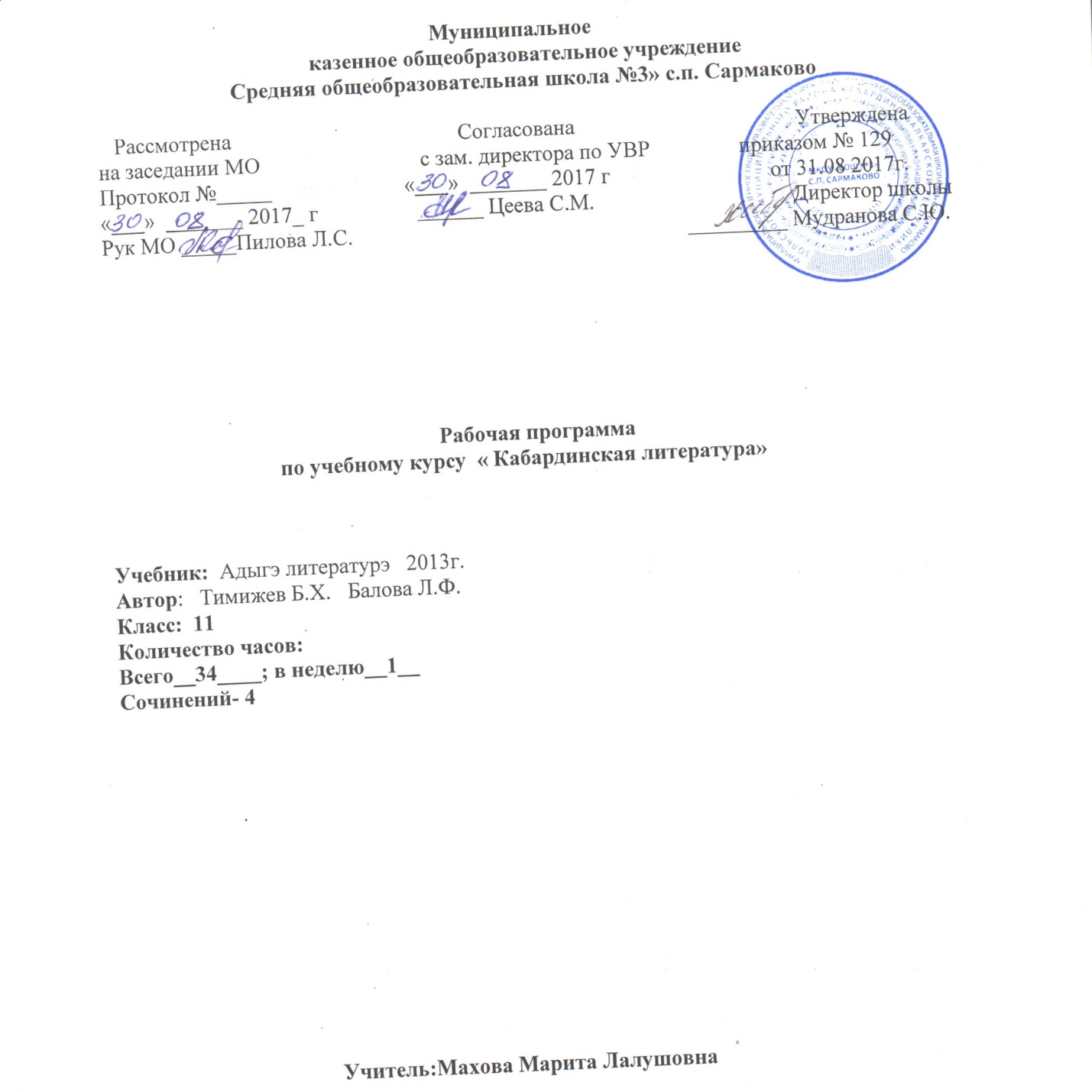 Рабочая программа по учебному курсу кабардинская литература в 11 классе разработана в  соответствии с нормативно-правовыми и   инструктивно – методическими  документами:Федеральный компонент государственных – образовательных стандартов (ФК ГОС -2004)Приказ Минобрнауки РФ от 31.03.2014 г. № 253 «Об утверждении федерального перечня учебников, рекомендованных к использованию при реализации имеющих государственную аккредитацию  образовательных программ начального общего, основного общего, среднего общего образования, с изменениями, внесенными приказом МОН РФ от 05.07.2017 г. № 629; Авторская программа основного общего образования по кабардинской литературе под ред.Б..Х. Тимижев, Л.Ф. Балова, 2013 г.Учебный план  МКОУ «СОШ №3» с.п. Сармаково на 2017 – 2018 учебный год.Положение  МКОУ «СОШ №3»  о порядке разработки, рассмотрения и утверждения рабочих программ учебных предметов (курсов)Основная образовательная программа основного общего образования МКОУ «СОШ №3» с.п. Сармаково на 2017 – 2018 учебный год.  I. Требования к уровню подготовки учащихся:В результате изучения кабардинской литературы на базовом уровне выпускник должен знать/понимать:образную природу словесного искусства;содержание изученных литературных произведений;основные факты жизни и творческого пути кабардинских поэтов и писателей, изученные теоретико-литературные понятия;Уметь:воспринимать и анализировать художественный текст;выделять смысловые части художественного текста, составлять тезисы и план прочитанного;определять род и жанр литературного произведения;выделять и формулировать тему, идею, проблематику изученного произведения; давать характеристику героев;характеризовать особенности сюжета, композиции, роль изобразительно-выразительных средств;сопоставлять эпизоды литературных произведений и сравнивать их героев;выявлять авторскую позицию;выражать свое отношение к прочитанному;выразительно читать произведения (или фрагменты), в том числе выученные наизусть, соблюдая нормы литературного произношения;владеть различными видами пересказа;строить устные и письменные высказывания в связи с изученным произведением;участвовать в диалоге по прочитанным произведениям, понимать чужую точку зрения и аргументированно отстаивать свою;писать отзывы о самостоятельно прочитанных произведениях, сочинения (сочинения;Использовать приобретенные знания и умения в практической деятельности и повседневной жизни:для создания связного текста (устного и письменного) на необходимую тему с учетом норм кабардинского литературного языка;определения своего круга чтения и оценки литературных произведений;поиска нужной информации о литературе, о конкретном произведении и его авторе (справочная литература, периодика, телевидение, ресурсы Интернета).Тематическое  планированиеIV.Календарно-тематическэ план2.                     II. Основное содержание программыЖизнь и творчество Налоева З  М.Жизнь и творчество Налоева З  М.Стихи и прозаические произведения писателя. Автобиографические новеллы писателя. Уважение к профессии, как это отражается в новеллах Заура НалоеваТеория литературы  ( литературные жанры, баллада, очерк, роман, роман –  эпопея).Жизнь и творчество Кармокова М. М.  «Азэмэт», Тема и идея романа. Жизнь поколения, лишенного молодости войной. Главные герои произведения. Сплоченность многонациональной страны в борьбе против фашизма. Стихи и прозаические произведения писателя. Автобиографические новеллы писателя. Уважение к профессии, как это отражается в новеллах Заура НалоеваТеория литературы  ( литературные жанры, баллада, очерк, роман, роман –  эпопея).Жизнь и творчество Кармокова М. М.  «Азэмэт», Тема и идея романа. Жизнь поколения, лишенного молодости войной. Главные герои произведения. Сплоченность многонациональной страны в борьбе против фашизма. «Къоджэм уигъэжейркъым повестыр. »Философская многозначность названия повести. Необычность языка и стиля Кармокова. Связь его творчества с традициями кабардинского народа.Жизнь и творчество  Тхагазитова ЗГъатхэ губгъуэм», «Усак1уэм и мурад нэхъыщхьэр», «Лъахэ уэрэд», «Си адэм и фэеплъу».    Темы и идеи. Образ лирического героя в стихотворениях. Жизнь и творчество Дугужева К .Б. «Лъэ1у» («Просьба»), «Адэжь щ1ыналъэм» («Отчизна»), «Лабэ пхъэхуейхэр» («Лабинские березы»), «К1элъе1эу тхыдэм» (Вслед за историей), «Пщэдджыжь дыгъэ» («Утреннее солнце») – стихотворения о любви  к Родине, уважительные отношения к рабочим.Жизнь и творчество Мафедзева С.Х. «Мыщэ лъэбжьанэ». Тема и идея романа. Последовательность исторических деяний и воспоминаний в романе.Жизнь и творчества Нахушева М.Д. «Пф1эк1уэд мыхъунур», «Усэ» («Стихотворение»), «Нэхулъэф1 фыкъик1» («Спокойной ночи»), «Пщащэ уэрэд» («Девичья песня»), «Усак1уэмрэ зэманымрэ» («Поэт и время»). Тема Родины, любви, обычаев  и традиции в стихотворениях Нахушева.Жизнь и творчество Мазихова Б.Б. Рассказы и новеллы. «Бжьыхьэр пщ1ащэ пылъэлъыжыгъуэщ» («Осень пора листопада»). Тема, идея романа.. Повесть о жизни и смерти, совести и чести, человечности и любви, о мечтах и реальностях   главных героев. Жизнь и творчество Кагермазова Б.Х. «Къурш ажэм и л1эк1э», «Щымы1эж мэз»  («Смерть горного тура», «Исчезнувший  лес») стихотворения-баллады.   Лъагъуныгъэм и къарур» («Сила любви») предание.  Основная мысль и значения пословиц в предании. Любовь как возвышенное и прекрасное чувство.Жизнь и творчество Утижева Б.К. Сонеты о жизни. о любви, о красоте окружающего мира.«Тыргъэтауэ» («Тыргатао»). Историческая пьеса, трагедия, основанная на реальных событиях  судьбы адыгского народа.  Трагедия народа. Смысл названия пьесы. Стихи и поэмы Бештокова. Темы лирических поэм .Выражение любви к родине, любви к матери, красоты родного края в стихотворениях. Идея «узловой завязи» природы и человека.Жизнь и творчество Кажарова П.Х.  «Щ1алэгъуэ» («Молодость»), «Гугъэ» («Надежда»), «Мы дунеишхуэм и дахагъым…» («О красоте вселенной…») стихи.  Место стихов Кажарова в кабардинской литературе. Способы стихосложения и особенности поэзии,  используемые автором.Жизнь и творчество Журтова Б.К. Рассказы Б.Журтова.«Мэрэмэжьей»,  Терпимость, человечность старухи Кундуз, потерявшего своих детей на войне в романе.«Унагъуэ» («Семья») Тема и идея романа.Жизнь и творчество Бемурзова М.Х. Стихи. Тема любви к родине, к языку в стихотворениях. Гордость за красоту традиций народа и принадлежность к адыгам.Жизнь и творчество Елгарова К.М.«Щыуагъэ» («Ошибка») Искалеченная войной душа героя – главная тема романа. Образ главного героя в романе, пожизненно наказавшего  себя. Жизнь и творчество Добагова М.К«Анэр нэм хуэдэщ» («Мать как зеница ока»). Пьеса о взаимоотношениях старшего и младшего поколения, о семейном счастье. Жизнь и творчество Хахова С.Х. Рассказы: «Шамсир», «Пшапэ бзыгъэ» («Ясные сумерки»). Проза Хахова – новаторство в кабардинской литературе. Жизненный путь, переживания, любовь к родным и мировоззрения главного героя в рассказе «Ясные сумерки»«Си хъуреягък1э («Вокруг меня»)» . Миниатюры о жизненно-важных событиях. Жизнь и творчество Бицуева А.М. Стихи. Человечность, преданность, любовь – главный мотив стихов  Бицуева. Искренность интонаций и глубокий психологизм бицуевской лирики. Любовь как возвышенное и прекрасное, всепоглощающее чувство в поэзии.«Къоджэм уигъэжейркъым повестыр. »Философская многозначность названия повести. Необычность языка и стиля Кармокова. Связь его творчества с традициями кабардинского народа.Жизнь и творчество  Тхагазитова ЗГъатхэ губгъуэм», «Усак1уэм и мурад нэхъыщхьэр», «Лъахэ уэрэд», «Си адэм и фэеплъу».    Темы и идеи. Образ лирического героя в стихотворениях. Жизнь и творчество Дугужева К .Б. «Лъэ1у» («Просьба»), «Адэжь щ1ыналъэм» («Отчизна»), «Лабэ пхъэхуейхэр» («Лабинские березы»), «К1элъе1эу тхыдэм» (Вслед за историей), «Пщэдджыжь дыгъэ» («Утреннее солнце») – стихотворения о любви  к Родине, уважительные отношения к рабочим.Жизнь и творчество Мафедзева С.Х. «Мыщэ лъэбжьанэ». Тема и идея романа. Последовательность исторических деяний и воспоминаний в романе.Жизнь и творчества Нахушева М.Д. «Пф1эк1уэд мыхъунур», «Усэ» («Стихотворение»), «Нэхулъэф1 фыкъик1» («Спокойной ночи»), «Пщащэ уэрэд» («Девичья песня»), «Усак1уэмрэ зэманымрэ» («Поэт и время»). Тема Родины, любви, обычаев  и традиции в стихотворениях Нахушева.Жизнь и творчество Мазихова Б.Б. Рассказы и новеллы. «Бжьыхьэр пщ1ащэ пылъэлъыжыгъуэщ» («Осень пора листопада»). Тема, идея романа.. Повесть о жизни и смерти, совести и чести, человечности и любви, о мечтах и реальностях   главных героев. Жизнь и творчество Кагермазова Б.Х. «Къурш ажэм и л1эк1э», «Щымы1эж мэз»  («Смерть горного тура», «Исчезнувший  лес») стихотворения-баллады.   Лъагъуныгъэм и къарур» («Сила любви») предание.  Основная мысль и значения пословиц в предании. Любовь как возвышенное и прекрасное чувство.Жизнь и творчество Утижева Б.К. Сонеты о жизни. о любви, о красоте окружающего мира.«Тыргъэтауэ» («Тыргатао»). Историческая пьеса, трагедия, основанная на реальных событиях  судьбы адыгского народа.  Трагедия народа. Смысл названия пьесы. Стихи и поэмы Бештокова. Темы лирических поэм .Выражение любви к родине, любви к матери, красоты родного края в стихотворениях. Идея «узловой завязи» природы и человека.Жизнь и творчество Кажарова П.Х.  «Щ1алэгъуэ» («Молодость»), «Гугъэ» («Надежда»), «Мы дунеишхуэм и дахагъым…» («О красоте вселенной…») стихи.  Место стихов Кажарова в кабардинской литературе. Способы стихосложения и особенности поэзии,  используемые автором.Жизнь и творчество Журтова Б.К. Рассказы Б.Журтова.«Мэрэмэжьей»,  Терпимость, человечность старухи Кундуз, потерявшего своих детей на войне в романе.«Унагъуэ» («Семья») Тема и идея романа.Жизнь и творчество Бемурзова М.Х. Стихи. Тема любви к родине, к языку в стихотворениях. Гордость за красоту традиций народа и принадлежность к адыгам.Жизнь и творчество Елгарова К.М.«Щыуагъэ» («Ошибка») Искалеченная войной душа героя – главная тема романа. Образ главного героя в романе, пожизненно наказавшего  себя. Жизнь и творчество Добагова М.К«Анэр нэм хуэдэщ» («Мать как зеница ока»). Пьеса о взаимоотношениях старшего и младшего поколения, о семейном счастье. Жизнь и творчество Хахова С.Х. Рассказы: «Шамсир», «Пшапэ бзыгъэ» («Ясные сумерки»). Проза Хахова – новаторство в кабардинской литературе. Жизненный путь, переживания, любовь к родным и мировоззрения главного героя в рассказе «Ясные сумерки»«Си хъуреягък1э («Вокруг меня»)» . Миниатюры о жизненно-важных событиях. Жизнь и творчество Бицуева А.М. Стихи. Человечность, преданность, любовь – главный мотив стихов  Бицуева. Искренность интонаций и глубокий психологизм бицуевской лирики. Любовь как возвышенное и прекрасное, всепоглощающее чувство в поэзии.№п/пРазделычасы Введение1 Творчество З. Налоева 2Творчество М. Кармокова. 2Творчество З. Тхагазитова1Творчество С. Мафедзева 3Творчество Б. Кагермазова4Творчество П. Кажарова2Творчество К. Елгарова 3Творчество Б.Журтова 2Творчество С.Хахова1Творчество Б. Утижева2Творчество Б. Мазихова1Творчество К. Дугужева1Творчество Х.Бештокова2Творчество М.Добагова1Творчество А. Бицуева1Творчество М. Бемурзова1Развитие речи4ИтогоИтого34№п/пТемэхэрСыхьэт бжыгъэрЩетыпхъэрЩетыпхъэр№п/пТемэхэрСыхьэт бжыгъэрпо планупо факту1.Хэзыгъэгъуазэ.(Введение.) Иджырей адыгэ литературэ107.092.Нало Заур и гъаэщ1эмрэ и литературнэ лэжьыгъэмрэНало ЗаурКъру закъуэ114.093Мусэрэ Мусэ  и дыдымрэ Нап.25-29къеджэн,ягу ирихьа пычыгъуэм сурэт хуэщ1ын.121.094КъармокъуэМухьэмэд и гъащ1эмрэ и дитературнэ лэжьыгъэмрэ«Къоджэм уигъэжейркъым»Нап.64--99Упщ1эхэм жэуап етын, тепсэлъыхьыжУрокыщ1э етын128.095КъармокъуэМухьэмэд«Къоджэм уигъэжейркъым»Зытепсэлъыхь хъыбарым нэхъыщхьэр къыхихыфын, бзэ шэрыуэк1э къэ1уэтэжыфын.Ящ1эр къыщызэщ1акъуэж, къыщагъэлъагъуэ урок.ИКТ къыщагъэсэбэп урок.105.106Тхьэгъэзит Зубер и гъащ1эмрэи литературнэ лэжьыгъэмрэЛъахэм теухуа усэхэрЗы усэ гук1эУрокыщ1э етын112.107Маф1эдз Сэрэбий и гъащ1эмрэи литературнэ лэжьыгъэмрэМыщэ лъэбжьанэщ1эджык1ыжын, тепсэлъыхьыжын эпитетхэр къыхэтхык1ынУзыншагъэрхъумэнымтегъэщ1ауэурокыщ1эетын118.108Мыщэ лъэбжьанэ»Романыр.Тхыдэм и пэжыр романымкъы зэрыхэщыр126.109«Щхьэусыгъуэншэ гуф1эгъуэ», «Гъатхэмрэ хъыджэбзымрэ», «Адыгэ къафэ», «Къызжа1эр хъуркъым сэ си ф1эщ».)109.1110«Сочиненэ: «Тхыдэм и пэжыр романымкъы зэрыхэщыр»116.1111 Сочиненэр итхэжын123.1112«Къурш ажэм и л1эк1э», «Щымы1эж мэз» усэ-балладэхэр.  (Баллады «Къурш ажэм и л1эк1э», «Щымы1эж мэз»)«Лъагъуныгъэм и къарур» хъыбарыр зытеухуамрэ гупсысэ щ1элъымрэ.(Тема и основная мысль предания «Лъагъуныгъэм и къарур»)130.1113«Щ1алэгъуэ», «Гугъэ» усэхэр.(Стихотворения «Щ1алэгъуэ», «Гугъэ»)«Мы дунеишхуэм и дахагъым…» усэм и гупсысэ нэхъыщхьэр.(Основная мысль стихотворения «Мы дунеишхуэм и дахагъым…»)107.1214«Щыуагъэ» романым темэ нэхъыщхьэ хуэхъуар.(Главная тема романа «Щыуагъэ»)Мыващ1э Хьэжбатыр и образыр романым къызэрыхэщыжыр.(Образ Мивачева Хажбатыра в романе)114.1215Журт Биберд«Унагъуэ»Упщ1эхэм жэуап етын.21.1216Журт Биберд  «Унагъуэ»Ц1ыхугъэм, хабзэм, нэмысым романым щиубыд увып1эрУзыншагъэр хъумэным тегъэщ1ауэ урокыщ1э етын.)хова. Рассказы омана.)а в романе)127.1217 Сочиненэ:«Ц1ыхугъэм, хабзэм, нэмысым романым щиубыд увып1эр»Яджар езыгъэбыдыл1э урок111.0118Сочиненэр итхэжын218.0119Хьэх Сэфарбий и гъащ1эмрэи литературнэ лэжьыгъэмрэ.Миниатюрэхэр , рассказхэр125.01201ут1ыж Бориси гъащ1эмрэи литературнэ лэжьыгъэмрэ.Усэхэр101.02211ут1ыж Борис«Тыргъэтауэ»108.0222 «Тыргъэтауэ» пьесэм хэт л1ыхъужьхэр215.0222.0223Сочиненэ: «Емрэ ф1ымрэ я зэпэщ1этыныгъэр трагедием къызэрыщыгъэлъэгъуар»Яджар езыгъэбыдыл1э урок101.0324Сочиненэр итхэжын115.0325Мэзыхьэ Борис«Бжьыхьэ пщ1ащэ пылъэлъыжыгъуэщ»Повестым и содержанэрЯщ1эркъыщапщытэж, щ1эныгъэмщыхагъахъуэурокзэхэухуэна.122.0326Дыгъужь Къурмэн «Усэхэр»Гъэхуауэ къеджэныгъэм хуэгъэхьэзырынБзэм зезыгъэужь урок.104.0427Бещтокъуэ Хьэбас «Усэхэр»Усэм и уужьрей едзыгъуиблыр гук1э зэгъэщ1эн.Бзэм зезыгъэужь урок.111.0428Бещтокъуэ Хьэбас«Мывэ лъэхъэнэ»118.0429Дэбагъуэ Мухьэмэд «Анэр нэм хуэдэщ»125.0430Сочиненэ: «Анэм и образыр пьесэм къызэрыщыГъэлъэгъуар.103.0531Сочиненэр итхэжын110.0532Бицу Анатолэ.УсэхэрНап.453-459. Зы усэ гук1эУсэм гъэхуауэ къеджэн, упщ1эхэм жэуап етын.Урокыщ1э етын.117.053334Бемырзэ МухьэдинУсэхэр. Зы усэ гук1э Усэм гъэхуауэ къеджэн, упщ1эхэм жэуап етын.яджар щрагъэбыдыл1эж урок(ИКТ къыщагъэсэбэп)Ацкъан Руслан. Зы усэ гук1эУсэм гъэхуауэ къеджэн, упщ1эхэм жэуап етын.Усэхэр.Узыншагъэр хъумэным тегъэщ1ауэ урокы-щ1э етын222.0524.05